* Key: OFI = Opportunities for Improvement identified in Process MappingRCA = Root Cause AnalysisVOC = Voice of CustomerAGENDALearning Session #3Learning Session #3 –Agenda Overview with Expected OutputsLearning Session #3 –Agenda Overview with Expected OutputsLearning Session #3 –Agenda Overview with Expected OutputsOUTPUTSMonday, Sept 14Tuesday, Sept 15Wednesday, Sept 165S Challenge5S Video--------5S WinnersChallenges Identified for VL CoverageCHANGE to Test (Selected)Brainstorm Change Ideas for Aim #3 – based on challenges discussed 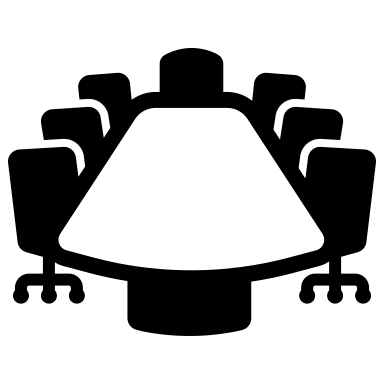 Considering 1) OFI*, 2) RCA*, & 3) VOC* Review CHANGE Ideas Select best CHANGE to test----CHANGE to Test (Selected)Introduce PDSA Plan (Didactic)Complete PDSA Plan for Selected CHANGEData Collection PlanRefine PDSA PlanCompleted PDSA Plan (Ready for execution on Thursday, Sept 17)Data Collection ExerciseData Collection Exercise DebriefData Collection Plan Presentation – Detailed DemonstrationData Collection Plan Presentation – Q & A / ClarificationData Collection Plan (such that Data Collection can begin as soon as testing of changes)DAY 1DAY 1DAY 1DAY 1TIMEACTIVITYACTIVITYPRESENTERCoordinator: Coordinator: Coordinator: Coordinator: 11:20 – 11:30EnergizerEnergizerYao11:30 – 11:40Welcome / Meeting OpeningWelcome / Meeting Opening11:40 – 11:505S Challenge Winners5S Video5S Challenge Winners5S VideoMcKinney11:50 – 12:00Challenges IdentifiedChallenges IdentifiedMcKinney12:00 – 12:10CHANGESCHANGESMcKinney12:10 – 12:40Brainstorming Session – Change Ideas GeneratedBrainstorming Session – Change Ideas GeneratedBreakout Rooms –(Random Assignment)Coaches Facilitate12:40 – 12:45EnergizerEnergizerYao12:45 – 13:15Change Ideas SharedChange Ideas SharedEach Work Group13:15 – 13:40Data Collection Exercise  Measurement InstructionsData Collection Exercise  Measurement InstructionsBreakout Rooms -(Random Assignment)Coaches Facilitate13:40 – 13:50PDSA Overview - VideosPDSA Overview - VideosMcKinney13:50 – 14:00Submit Deliverables: 1) CHANGES generated and 2) Measurement Instructions (Data Collection Exercise)Q & ASubmit Deliverables: 1) CHANGES generated and 2) Measurement Instructions (Data Collection Exercise)Q & AMaketo / BRTIDAY 2DAY 2DAY 2DAY 2Coordinator:Coordinator:Coordinator:Coordinator:11:20 – 11:30EnergizerYaoYao11:30 – 11:35Welcome11:35 – 11:50Data Collection Exercise - DebriefMcKinneyMcKinney11:50 – 12:05CHANGE Ideas Presented / DebriefMcKinneyMcKinney12:05 – 12:35CHANGE Idea SelectedBreakout Rooms – (Site Assignment)Coaches FacilitateBreakout Rooms – (Site Assignment)Coaches Facilitate12:35 – 12:40Energizer12:40 – 12:45PDSA Case Study McKinneyMcKinney12:45 – 13:15PDSA Plans Breakout Rooms –(Site Assignment)Coaches FacilitateBreakout Rooms –(Site Assignment)Coaches Facilitate13:15 – 13:50Data Collection Presentation / DemonstrationMabukuMabuku13:50 – 14:00Submit Deliverables: 1) CHANGES Selected & 2) PDSA PlanMaketo / BRTIMaketo / BRTIDAY 3DAY 3DAY 3Coordinator:Coordinator:Coordinator:11:20 – 11:30EnergizerYao11:30 – 11:35Introductions11:35 – 11:55PDSA Plan Presentations / DebriefSite Teams / McKinney11:55 – 12:40Data Collection PlanPDSA Plans RefinedBreakout Rooms –(Site Assignment)Coaches Facilitate12:40 – 12:45Energizer12:45 – 13:00Data Collection Presentation – ClarificationMabuku13:00 – 13:30QI Panel DiscussionSpecial Guests13:30 – 13:50Q & ALARC Faculty, LARC PMT13:50 – 14:00Submit Deliverables: 1) Data Collection Plan & 2) Refined PDSA PlansFarewellMaketo / BRTI